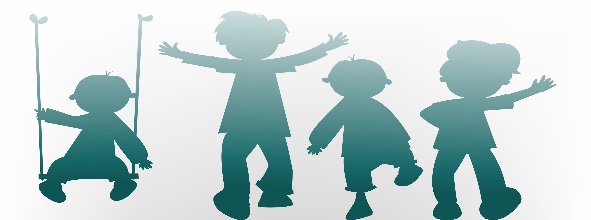 Assumption of the Risk and Waiver of Liability Relating to Coronavirus/COVID-19	The novel coronavirus, COVID-19, has been declared a worldwide pandemic by the World Health Organization (WHO). COVID-19 is extremely contagious and is believed to spread mainly from person-to-person contact.  As a result, federal, state, and local governments and federal and state health agencies recommend social distancing and have, in many locations, prohibited the congregation of groups of people.	The KARE Crisis Nursery has put in place preventative measures to reduce the spread of COVID-19; however, KARE cannot guarantee that you or your child(ren) will not become infected with COVID-19. Further, visiting at KARE could increase your risk and your child(ren)’s risk of contracting COVID-19.	By signing this agreement, I acknowledge the contagious nature of COVID-19 and voluntarily assume the risk that my child(ren) and I may be exposed to or infected by COVID-19 by visiting at KARE and choosing to set aside the recommended social distancing and that such exposure of infection may result in personal injury, illness, permanent disability, and death.  I understand that the risk of becoming exposed to or infected by COVID-19 at KARE may result from the actions, omissions, or negligence of myself and other, including, but not limited to, KARE employees, volunteers, and program participants and their families.	I voluntarily agree to assume all of the foregoing risks and accept sole responsibility for any injury to my child(ren) or myself (including, but not limited to, personal injury, disability, and death), illness, damage, loss, claim, liability, or expense of any kind, that I or my child(ren) may experience or incur in connection with our attendance at KARE.  On my behalf, and on behalf of my child(ren), I hereby release, covenant not to sue, discharge, and hold harmless KARE, its employees, agents, and representatives, of and from the Claims, including all liabilities, claims, actions, damages, costs or expenses of any kind arising out of or relating thereto.  I understand and agree that this release includes any Claims based on the actions, omissions, or negligence of KARE, its employees, agents, and representatives, whether a COVID-19 infection occurs before, during, or after any attendance or visits at KARE._________________________________________________     _____________________________________________Signature of Parent/Guardian					                Date_________________________________________________     _____________________________________________Print Name of Parent/Guardian			                                   Name of Visitor“Preventing child abuse and/or neglect, one child at a time.”P. O. Box 2080 Grass Valley, Ca 95945 • Phone (530) 265-0693 • Fax (530) 264-7557Website: www.karecrisisnursery.org • Email: karedirector@sbcglobal.net